“THE FIRST SEVEN YEARS” DOUBLE ENTRY JOURNAL ASSIGNMENTInstructions:You are to keep a Double-Entry Journal during our reading of Bernard Malamud’s “The First Seven Years.”  The length of your responses is not as important as the depth of thought and expression in your responses.  Each entry will count based on a 4 point rubric.  (Please see the attached rubric.)  Your first collection of DEJ will be due on MONDAY, DECEMBER 09.  You will have to have FOUR entries for Part I of “The First Seven Years.”YOUR SCORE ______ /3 = _______ OUT OF 4Sobel’s nosiness becomes “violent clanging” (122 – Final Paragraph of Part I) just before he breaks the last and storms out of the shop. Why do you think Sobel acts this way? Reference details and evidence from the text to support your response.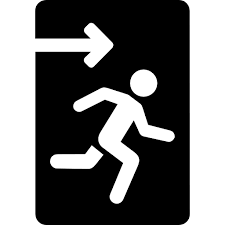 ______________________________________________________________________________________________________________________________________________________________________________________________________________________________________________________________________________________________________________________________________________________________________________________________________________________________________________________________________________________________________________________________________________________________________________________________________________________________________________________________________________________________________________Peters Township Honor Code:  As a student of Peters Township School District, I recognize the value of my own learning and pledge to maintain honesty and academic integrity in all that I do.  All work that I submit is my own.  Any student that is unsure of the expectations of an assignment should seek clarification from the teacher.TITLE & AUTHOR: “THE FIRST SEVEN YEARS” BY BERNARD MALAMUD (pgs. 120-122)TITLE & AUTHOR: “THE FIRST SEVEN YEARS” BY BERNARD MALAMUD (pgs. 120-122)TITLE & AUTHOR: “THE FIRST SEVEN YEARS” BY BERNARD MALAMUD (pgs. 120-122)PAGEQuotations (direct or paraphrase)Commentary/Analysis120121121122(column one)4Exceeds expectations3Meets expectations2Partially meets expectations1/0Does not meet expectationsQuality of responsesAll entries demonstrate deep insight into the text and do an exceptional job of explaining the student’s thoughts through the skillful selection of textual evidence and thoughtful analysis.All entries demonstrate sufficient insight into the text and adequately explain the student’s thoughts through the selection of textual evidence and analysis.Some entries demonstrate a lack of insight into the text and do not adequately explain the student’s thoughts.No evidence of insights beyond simply identifying or restating the speaker and/or circumstances of the passages or quotes.Quantity of Responses;LegibilityIncludes required number of relevant quotations or passages (on the left side of the double-entry journal) accompanied by student responses to the recorded passages (on the right side of the double-entry journal). Legible handwriting or printingIncludes less than the required relevant quotations or passages (on the left side of the double-entry journal) accompanied by student responses to the recorded passages (on the right side of the double-entry journal). Marginally legible handwriting or printingIncludes less than half of the required quotations or passages (on the left side of the double-entry journal) accompanied by student responses to the recorded passages (on the right side of the double-entry journal).Writing is not legible in places.Include no quotations or passages (on the left side of the double-entry journal) accompanied by little to no student responses to the recorded passages (on the right side of the double-entry journal).Writing is not legible; therefore, no credit for the entire entry.Relevancy of QuotesAll quotes are thorough, thoughtful, and insightfully relate to the overall meaning of the text.Most quotes chosen are fairly thorough and adequately relate to the overall meaning of the text.Some quotes are incomplete or irrelevant.Many quotes are disjointed, incomplete, or irrelevant.